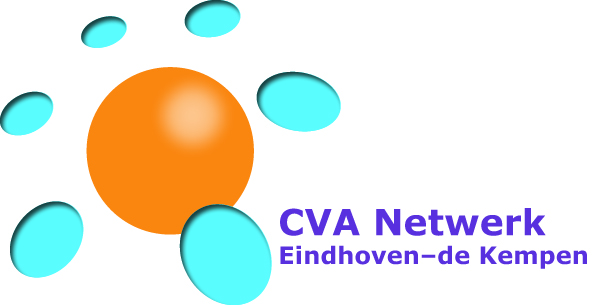 Symposium “Leren van elkaar”2 april 2020Locatie: Catharina ZiekenhuisDoel van symposiumHet CVA Netwerk Eindhoven-de Kempen biedt een symposium aan waarin professionals kennis en goede voorbeelden delen en elkaar ontmoeten. Hierdoor krijgen professionals inzicht in welke expertise en mogelijkheden er binnen het netwerk ingezet kunnen worden om de CVA cliënt en zijn naaste optimale zorg aan te bieden.Doelgroep 
Het symposium is bedoeld voor alle professionals die verbonden zijn met het 
CVA Netwerk Eindhoven-de Kempen en die werkzaam zijn binnen CVA-zorg.

Programma: 
13.00 uur	Ontvangst deelnemers, bezoek produktentafel13.30 uur	Opening door dagvoorzitter dr. R.Gons, Neuroloog CZE13.40 uur	Kennismaken met CVA Netwerk Eindhoven-de Kempen,
mevr. A.Jongeneelen, manager GRZ Archipel Zorggroep13.55 uur 	Cognitieve observatie, wat werkt?  Tanja Nijboer, Neuropsycholoog  en Onderzoeker, UMC Utrecht14.35 uur	Pauze, netwerken en bezoek produktentafel15.10 uur	keuze sessie 1: zie inschrijfformulier om een keuze te maken15.55 uur 	keuze sessie 2: zie inschrijfformulier om een keuze te maken16.40 uur	afsluiting op ludieke wijze17.00 uur 	Informeel samenzijnLocatie: Catharina Ziekenhuis Eindhoven
Tijdstip: 13.00 – 17.00 uur
Graag aandacht voor:  P
In verband met  beperkte en volle parkeergelegenheid adviseren  wij u zoveel mogelijk te carpoolen of openbaar vervoer te nemen.
Op loopafstand ligt Winkelcentrum Woensel met betaalde parkeergelegenheid.Kosten: dit symposium wordt gratis aangeboden aan de ketenpartners van het CVA Netwerk Eindhoven-de Kempen en haar samenwerkingspartners. Korte toelichting keuzesessies:
1. Verschuivingen van 2e naar 1e lijn zorg en de rol van Specialist Ouderen     Geneeskunde daarin. 2. Uitdagend revalidatie klimaat: wat is hierover bekend in de literatuur,     resultaten van de focusgroepen en wat vinden we zelf belangrijk?3. Schouderpijn: Leidt dit nieuwe protocol tot uniforme behandeling en wanneer            stuur je patiënten in naar het schouderspreekuur? Ervaringen vanuit        Blixembosch worden gedeeld. 4. Free Water Protocol en IDSSY protocol. Aan de hand van 2 pitches gaan we met        elkaar in gesprek over deze onderwerpen. Doel is om  afstemming te vinden en       continuïteit van deze zorg te verkrijgen binnen het netwerk. 
5. Inzicht in de werkzaamheden en mogelijkheden van het afasieteam en het     afasiecentrum.  Doel: wanneer en waarheen kun je de CVA patiënt verwijzen?6. Nieuwe behandelmethode IAT en snel ontslag uit het ziekenhuis. Hoe houd je     dan zicht op cognitieve stoornissen in de acute en chronische fase? Wat kunnen       praktijkondersteuners/wijkvpk bieden en hoe wordt het Sociaal Domein     betrokken? Doel: inzicht krijgen op nazorg na een beroerte.7. Wat kunnen muziektherapeuten betekenen in de CVA zorg? En speelt dat een     rol bij doorverwijzen naar GRZ plaatsen? Doel: inzicht krijgen over        toepassingsmogelijkheden van muziek na een beroerte. 
8. Een voorbeeld van project Bewegen in de acute fase en de rol van voeding     hierbij. Er is een nieuw innovatief oefengereedschap ontwikkeld voor mensen     met een beperking; de Fitbox2Go wordt gedemonstreerd. Doel: delen van       goede voorbeelden in het netwerk.

9. Toelichting op dagbehandeling, dagbesteding en mantelzorg participatie.     Wanneer en hoe kun je deze mogelijkheden inzetten en welk hulpmiddel kun     je inzetten? Doel: kennis verhogen over de mogelijkheden om de CVA patiënt     en zijn mantelzorger te ondersteunen.Aanmelden symposium: “Leren van elkaar”. 
Accreditatie wordt aangevraagd bij ADAP, KRF NL, NVvPO, V&VN.Voorletters:
tussenvoegsel:
Partnernaam:
Geboortenaam:
emailadres:

Organisatie:
Functie:
BIG registratienummer:
Lid van kwaliteitsregister: □ ADAP   □  KRF NL  □ NVvPO   □ V&VN  
registratienummer kwal.register: Keuzesessie: graag 3 sessies kiezen, hiervan worden er 2 toegewezen tot het 
maximum aantal deelnemers is bereikt.□ 1: Verschuiving van 2e naar 1e lijn zorg en de rol van SOG daarin□ 2: Therapeutisch klimaat□ 3: Schouderprotocol□ 4: Free water protocol / IDSSY protocol□ 5: Taalproblemen□ 6: Nazorg na CVA□ 7: Muziek verbindt□ 8: Bewegen□ 9: Dagbehandeling en mantelzorgFormulier verzenden naar: (infocva-ketenzorg@catharinaziekenhuis.nl)